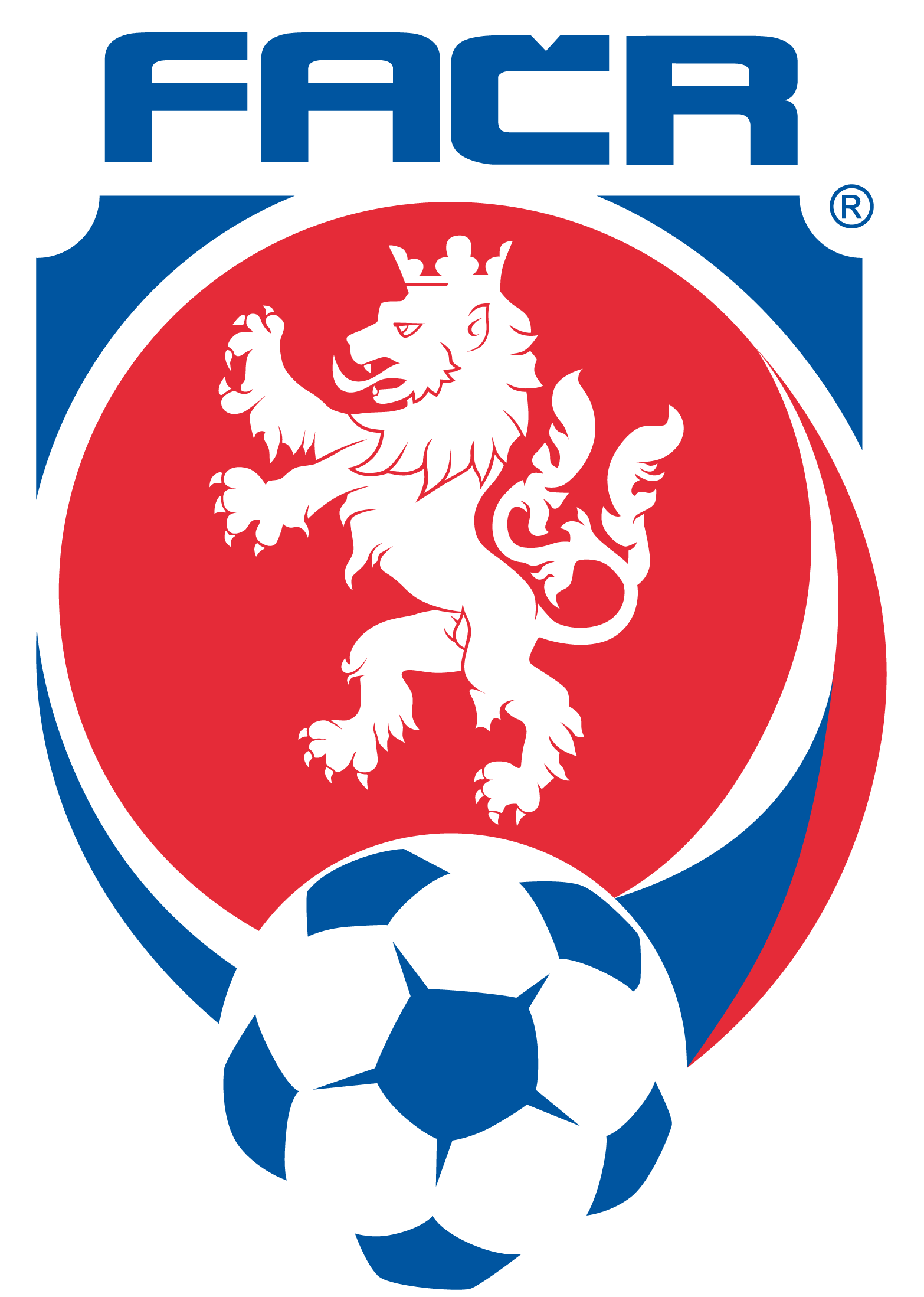 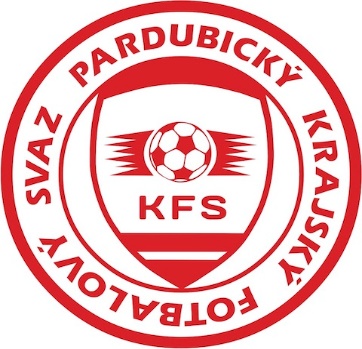 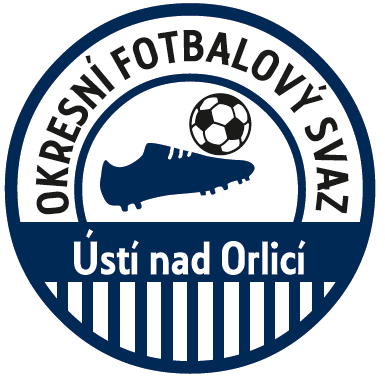                               Fotbalová asociace České republiky          Okresní fotbalový svaz Ústí nad OrlicíZborovská 213562 01  Ústí nad Orlicí                                        IČO 22 88 04 37Vážení sportovní přátelé,dovolujeme si vás touto cestou pozvat na doškolení trenérů licence C, které je pořádáno TMK VV OFS Ústí nad Orlicí pro trenéry, kterým platnost licence bude končit k 31.12.2019, popřípadě skončila před tímto datem.Délka studia doškolení C - licence čítá dohromady 3 hodiny teoretické a praktické výuky.Lokalita praktické výuky:  Jiskra Ústí nad Orlicí - UMT, Zborovská 213Lokality teoretické výuky: Ústí nad Orlicí, Sporthotel , V Lukách 1382Zahájení: čtvrtek 28.11.2019 od 17 hod. na UMT Poplatky za účast na doškolení jsou stanoveny takto: držitelé licence C, kterým platnost licence končí 31.12.2019, zaplatí poplatek 300,-- Kč /prodloužení licence/.  Platbu kurzovného proveďte převodem na bankovní účet KFS 176241465/5500, VS 28112019, do poznámky uveďte OFSUO a jméno.Přihlášení na doškolení je možné pouze elektronickou formou: https://kurzy.fotbal.cz/registrace-kurzu/2b94e40c-e204-11e9-9f61-adb892168d5fPřihlášení zájemci o doškolení zašlou (poštou ) na adresu Pardubického KFS  (17. listopadu 258, 530 02 Pardubice):  podepsané foto pasového formátu na nový trenérský průkaz, potvrzení o zaplacení poplatku a vyplněnou návratku, která je přílohou této pozvánky. Uvedené náležitosti (potvrzení o platbě, foto + návratka ) zašlete obratem, nejpozději však do 31.10.2019!Průkazy budou poté připraveny k vyzvednutí po skončení doškolení, předčasný odchod z doškolení je nutno nahradit!Na setkání s vámi se těší         Oldřich Skalický  v. r.                                                         Jiří Kovárník v. r.                                                                                                                                                                 předseda KM OFS Ústí nad Orlicí                               předseda TMK VV Pardubického KFS                                                       Jaroslav Veselý  v. r.                                      Grassroots trenér mládeže OFS Ústí nad Orlicí                                                               N Á V R A T K APotvrzuji tímto závazně svoji účast na doškolení trenérů       licence C, které se koná ve čtvrtek 28. listopadu 2019,od 17,00 hodin v Ústí nad Orlicí                                              Jméno a příjmení:………………………………………………….....Datum narození:………………………………………………………Adresa bydliště:……………………………………………………….………………………………………………………………………….Telefonní číslo:………………………………………………………...Mailová adresa:……………………………………………………….Působím v klubu:……………………………………………………ID číslo:…………………………………………………………………                                        ……………………….                                                     podpis